Feedback from EHCP Panel Chairs 13.12.18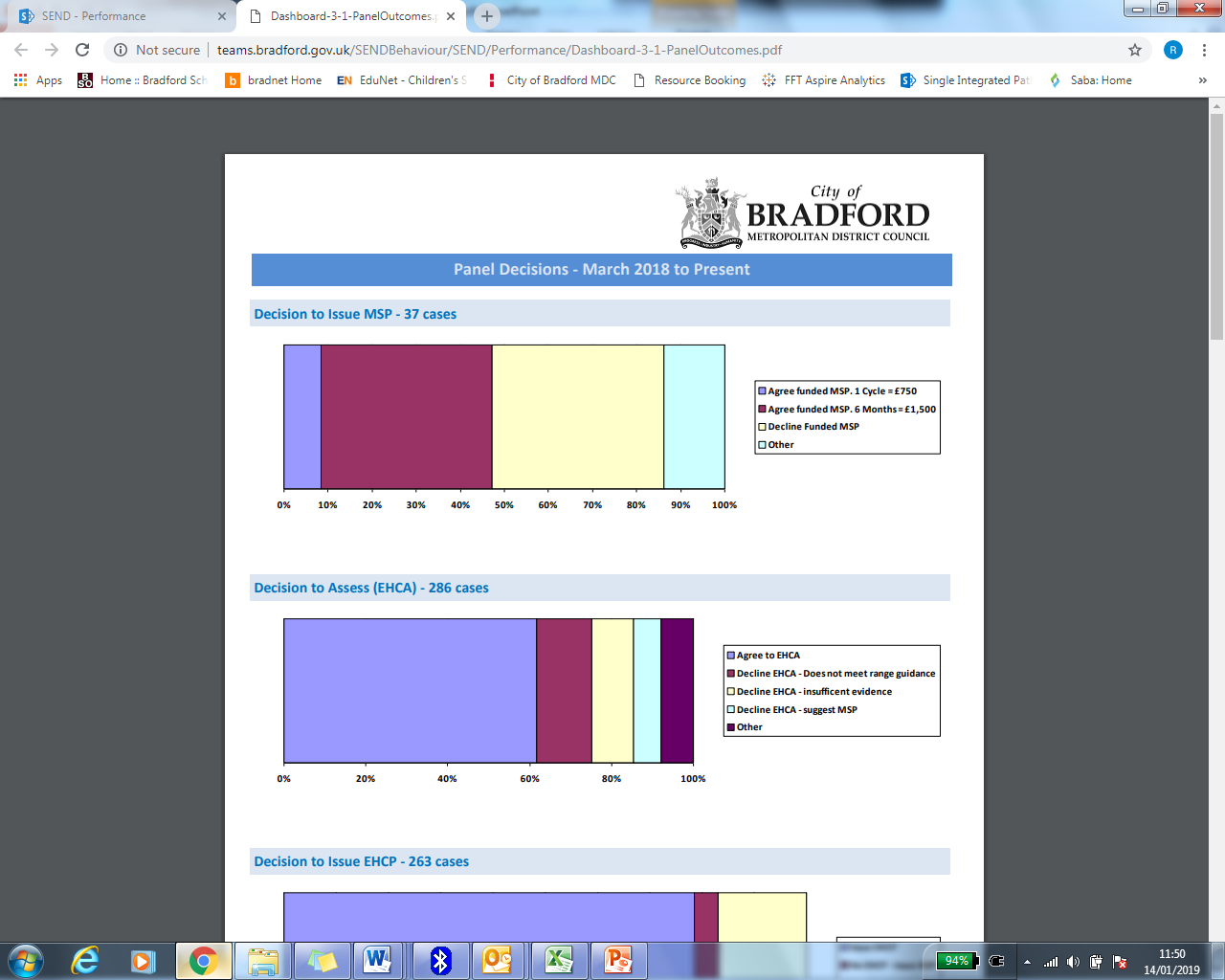 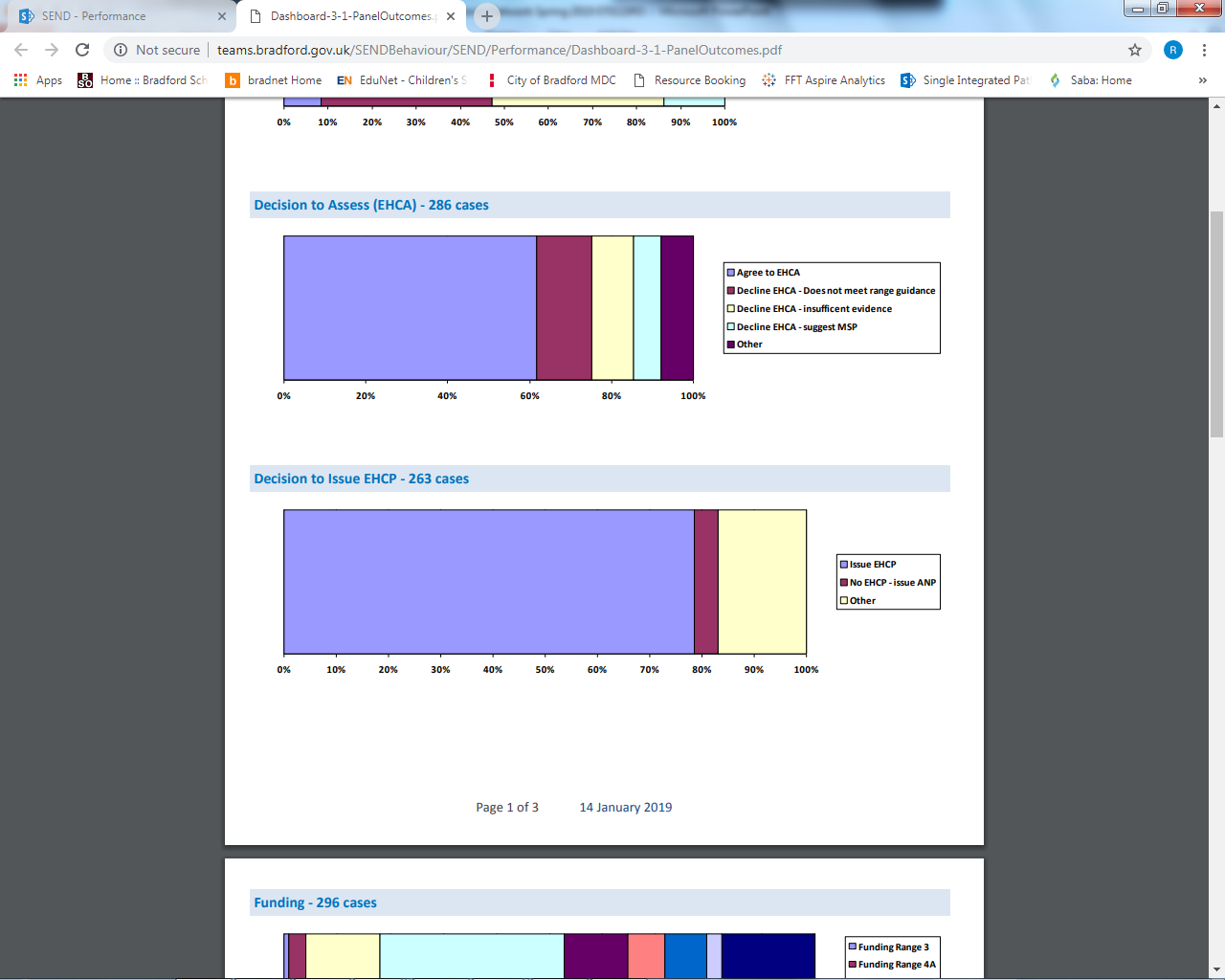 ItemCommentsRecommendationAttendanceAttendance generally good and panel meeting all year around;EP always in attendance;SEN assessment manager always in attendanceMainstream school always representedSpecial schools not attendingFinance always represented16 – 25 always represented;Health: always represented but not sure right people are around table – not able to access health advice / contribute to plan;Social Care: David Byrom usually in attendance but this is vulnerable due to capacity.Re- issue invite to special school heads / representatives – Panel admin to progress;Revisit most appropriate health representative Consider additional BSO post in social care to lead on admin for EHCP. AdministrationRooms booked and available and administration well managed.Pathways system has made panel administration much smoother and reduced time burden.Pathways panel sheets easy to read and usefulSome issues with ICT but generally working well.Referrals for EHCAQuality of requests is improving – settings understand more what they need to do and use correct forms;Most non agreements due to CYP not being at R4 / incorrect ranging.Full paperwork required not always being submitted eg Ranges / Individual SEN support offer.Levels sometimes missing or just says ‘below ARE’ – this is not helpful;SEN Officers need to interrogate information provided by schools ie do not assume that because the school says it is range 4, this is correct.Further training on Range model;Training for SEN Officers on interrogating levels provided by schools.Any incomplete referrals to be sent back to schools;Decision to IssueProvision section universally poor – School age team generally not specific / largely Q1 but EY excessive levels of support ( usually 4c);Health / SC advice routinely absent from plans.Training for officers on Quality Provision Section. Training ready to be delivered.Further discussions with Health re timely provision of Health advice Further work on self-monitoring of EHCPs when submitted onto Pathways Pathways to identify one case per week for QA and format for recording feedback PlacementMany requests for change of placement being made without annual / interim review;Quality of responses from schools following consultation is improving. Settings must keep CYP on role whilst this discussion I taking place.Feedback to Sencos / message on BSOL Advice to Sencos – Letters must detail what reasonable adjustments would need to be put in place to meet needs and then returned to panel to decide next steps.GeneralSignificant number of cases for CYP with anxiety / mental health issues / out of school. Potential gap in provisionNumbers on later referrals;CAMHS advice generally missing / difficulties in accessing CAMHs cited in many requests.Unclear how completed plan gets into social care if CiC;Some cases of discrepancy between level of request for PB/ Social care and needs as identified in EHCP.RD Flag up potential gap in provision with EHCP needs to be included in any social care requests that come to panel.